Class 3 Spellings for Spring 2. Please note the first test will be on the first day back.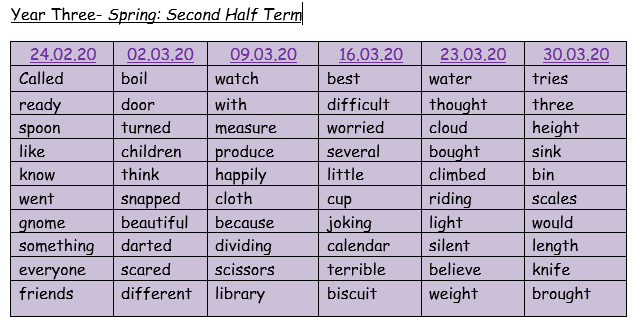 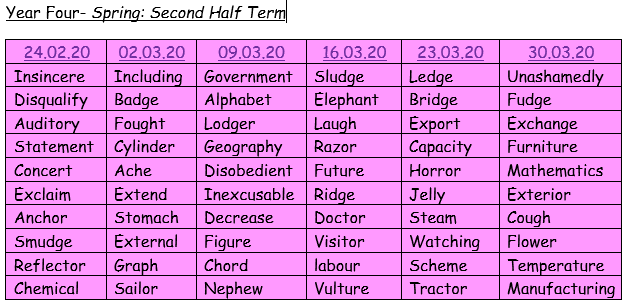 